Конкурс чтецов «Мы о войне стихами говорим!»2 мая 2023 года в детском саду прошел конкурс чтецов «Мы о войне стихами говорим!», посвященный 78-годовщине победы в Великой Отечественной войнесо дня. В конкурсе приняли участие ребята со средней и старшей разновозрастных групп. Жюри определило победителей. Особое внимание обращалось на выразительное чтение, знание текста, интонационную выразительность, мимику, внешний вид участника. Все участники получили дипломы и сладкие призы!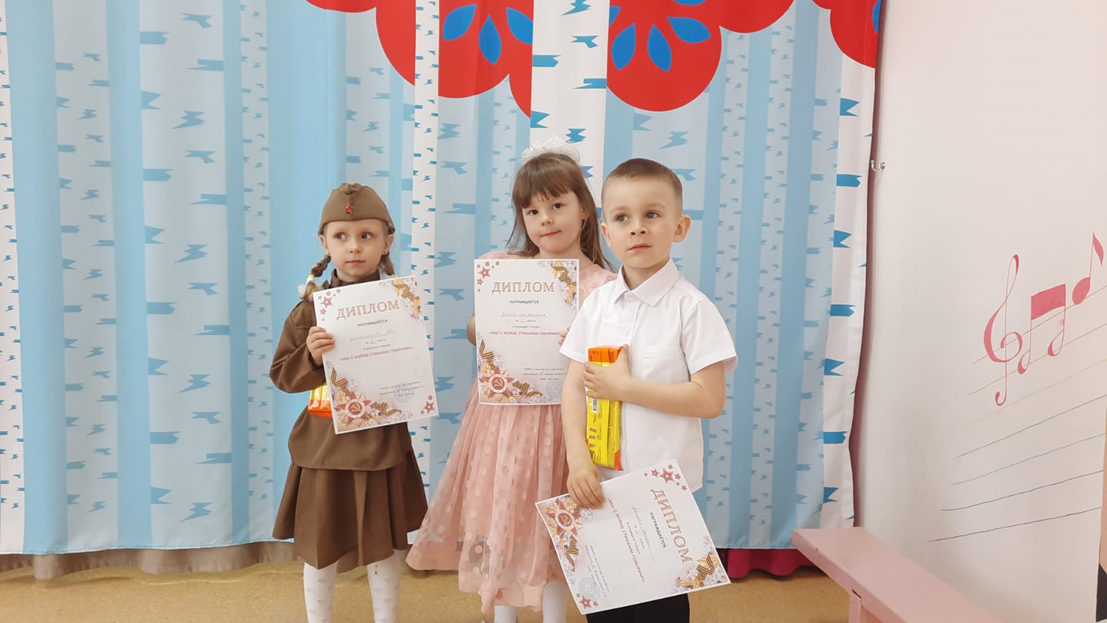 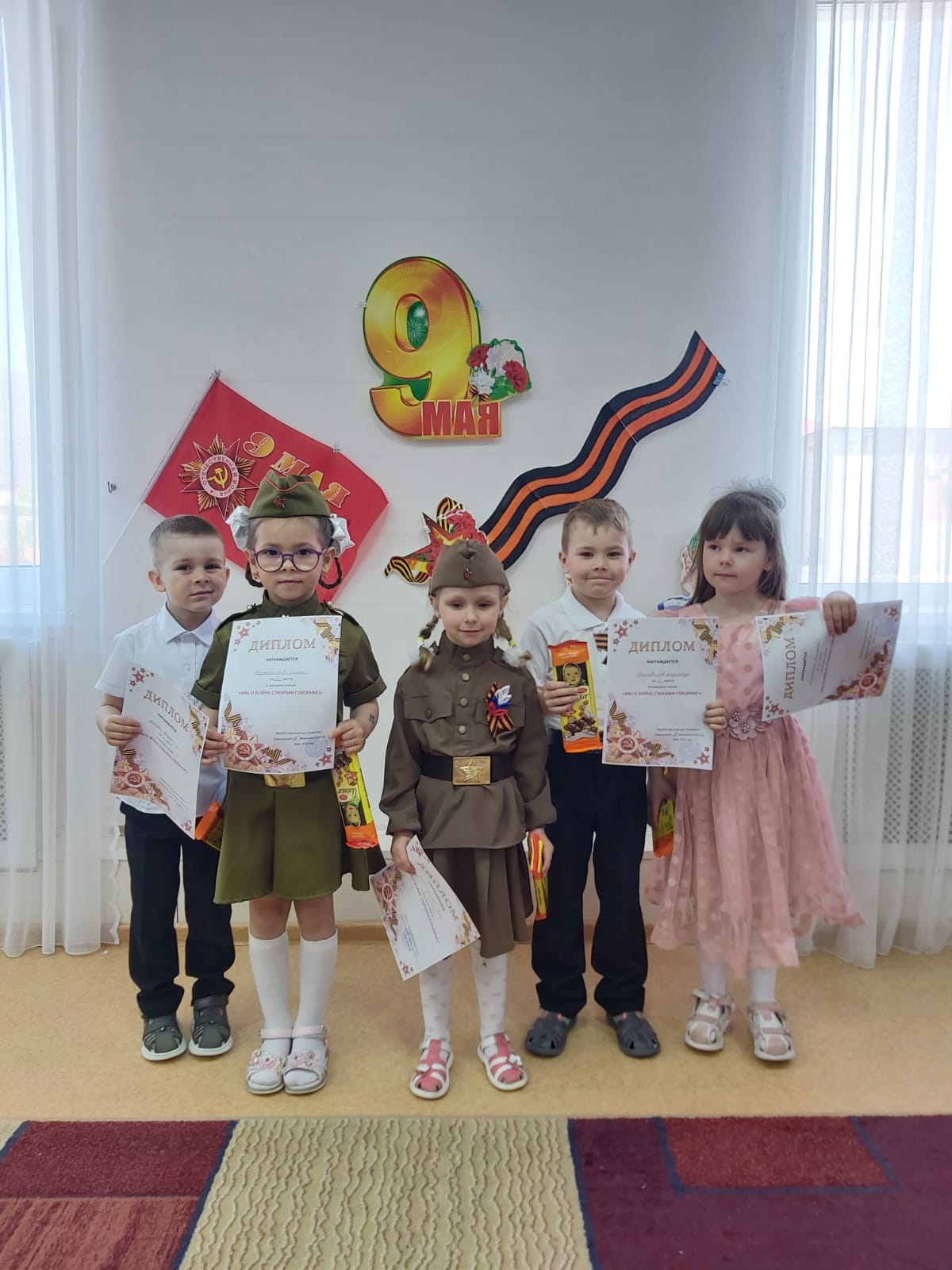 